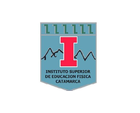 PROPUESTA CURRICULARFUNDAMENTACIÓN.OBJETIVOS o PROPÓSITOS: objetivos generales y específicos. ESTRATEGIAS METODOLÓGICAS.CONTENIDOS: (Únicamente ejes temáticos, organizados por unidades, ejes o núcleos).EVALUACIÓN: De acuerdo a la reglamentación vigente de los institutos de Educación Superior Resolución Ministerial 170/15) Sistema de Evaluación y  Acreditación: Alumno regular. Art. 16 del  RAM.      Alumno promocional. Art. 17 del RAM.Alumno libre.  Art. 18 del RAM.INSTANCIAS: exámenes parciales (escritos, orales, individuales o grupales), trabajos prácticos, presentaciones escritas,trabajos de campos, coloquio, otras.Para los Espacios curriculares Anuales un mínimo de 4 Instancias de evaluación. Se recuperan el 100%.Los Espacios curriculares Cuatrimestrales un mínimo de 2 Instancias de evaluación. Se recuperan el 100%INSTRUMENTOS: escritos, orales, otras.CRITERIOS.CRONOGRAMA: (Tabla de doble entrada, señalando meses en la parte superior y contenidos en la primera columna, incluyendo las instancias de evaluación y sus recuperatorios).BIBLIOGRAFÍA: Apellido del autor con mayúscula, nombre con la inicial, título de la obra  en cursiva o entre comillas, edición, editorial, y año de publicación.OBSERVACIONES: en 5 líneas para registrar cualquier cambio, modificación o ajuste a la programación.……………………………………………………………………………………………………………………………….………………………………………………………………………………………………….……………………………..…………………………………………………………………………………..……………………………………………..…………………………………………………………………..……………………………………………………………..……………………………………………………FIRMA ………………………………………….CARRERA:CARRERA:UNIDAD CURRICULAR:UNIDAD CURRICULAR:CAMPO DE FORMACION: (General – Específico-Práctica Profesional)CAMPO DE FORMACION: (General – Específico-Práctica Profesional)REGIMEN: Cuatrimestral-Anual:Cantidad de horas  o carga horaria:REGIMEN: Cuatrimestral-Anual:Cantidad de horas  o carga horaria:CURSO:DIVISION:CICLO ACADÉMICO:Fecha de Inicio:Fecha de finalización:DOCENTE:Mail: